Projekt Návrat k tradičním řemeslům v MŠ ChlumCíle projektu byly zcela naplněny. Děti se každodenně setkávají s řemeslnou činností, pravidelně pracují s nářadím, ať u ponku či v kamenolomu a staveništi. Velká část vzdělávacích činností bývá přesouvána na zahradu – do altánu, kde máme díky dotaci veškeré zázemí a prvky k dalšímu vzdělávání. Jelikož je nyní zahrada rozdělena do několika sekcí – krytý altán se sezením a vzdělávacími prvky, venkovní kuchyňka, staveniště, kamenolom, hřiště, proutěný domek… atd. – může být naplněna většina potřeb dětí pro hru a práci.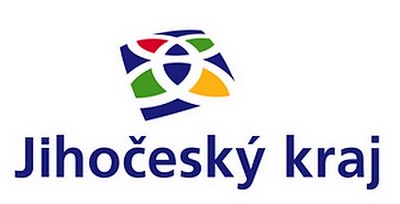 Viz foto níže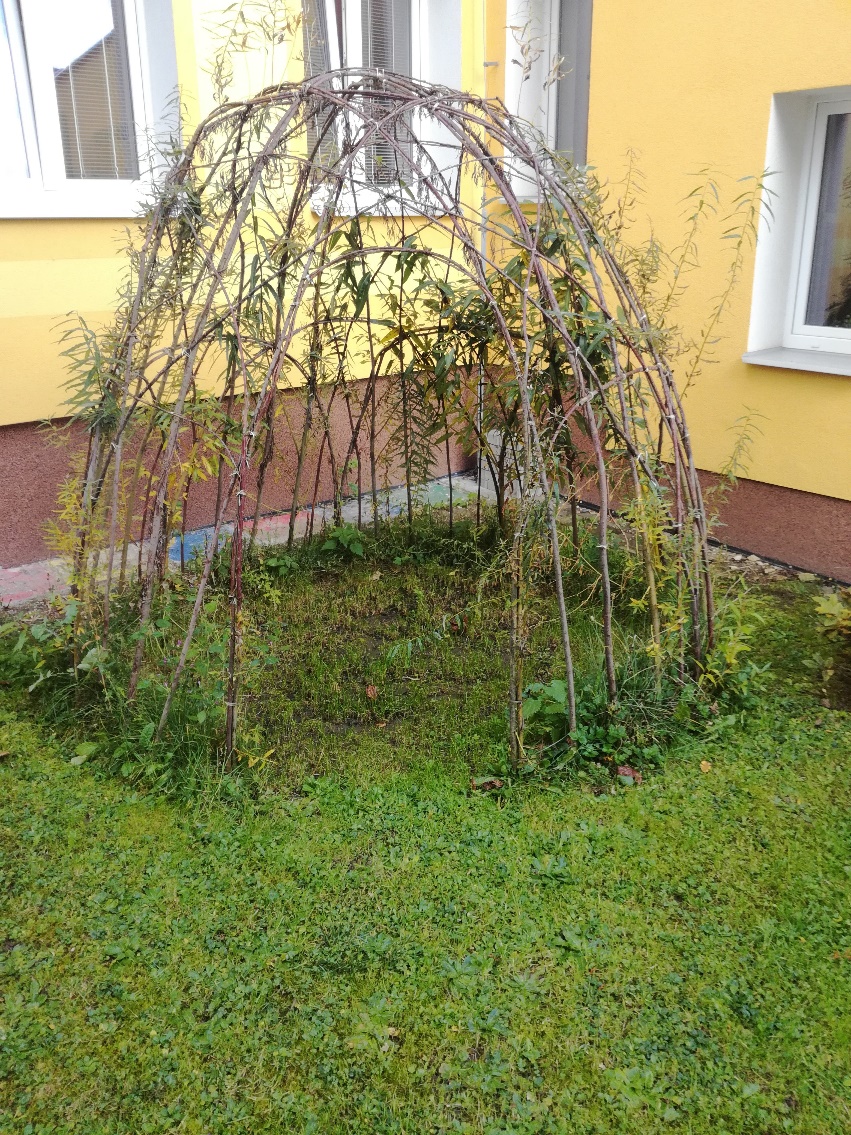 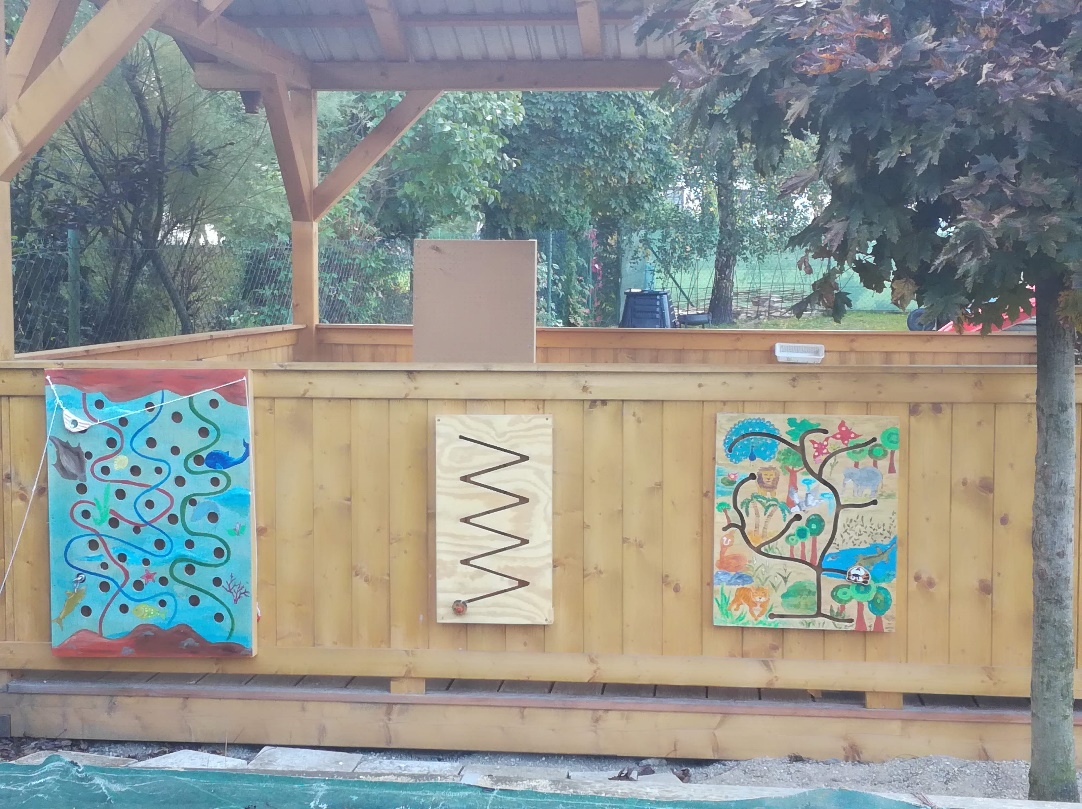 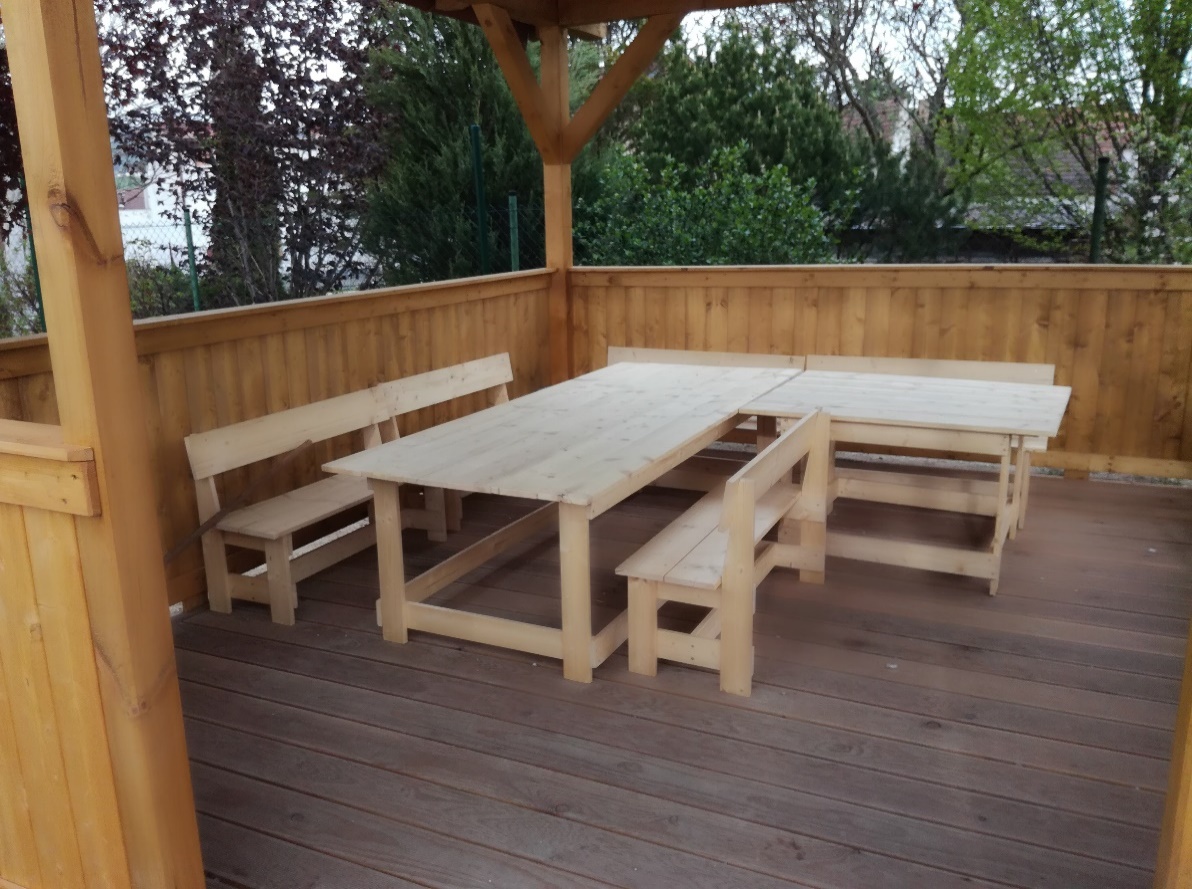 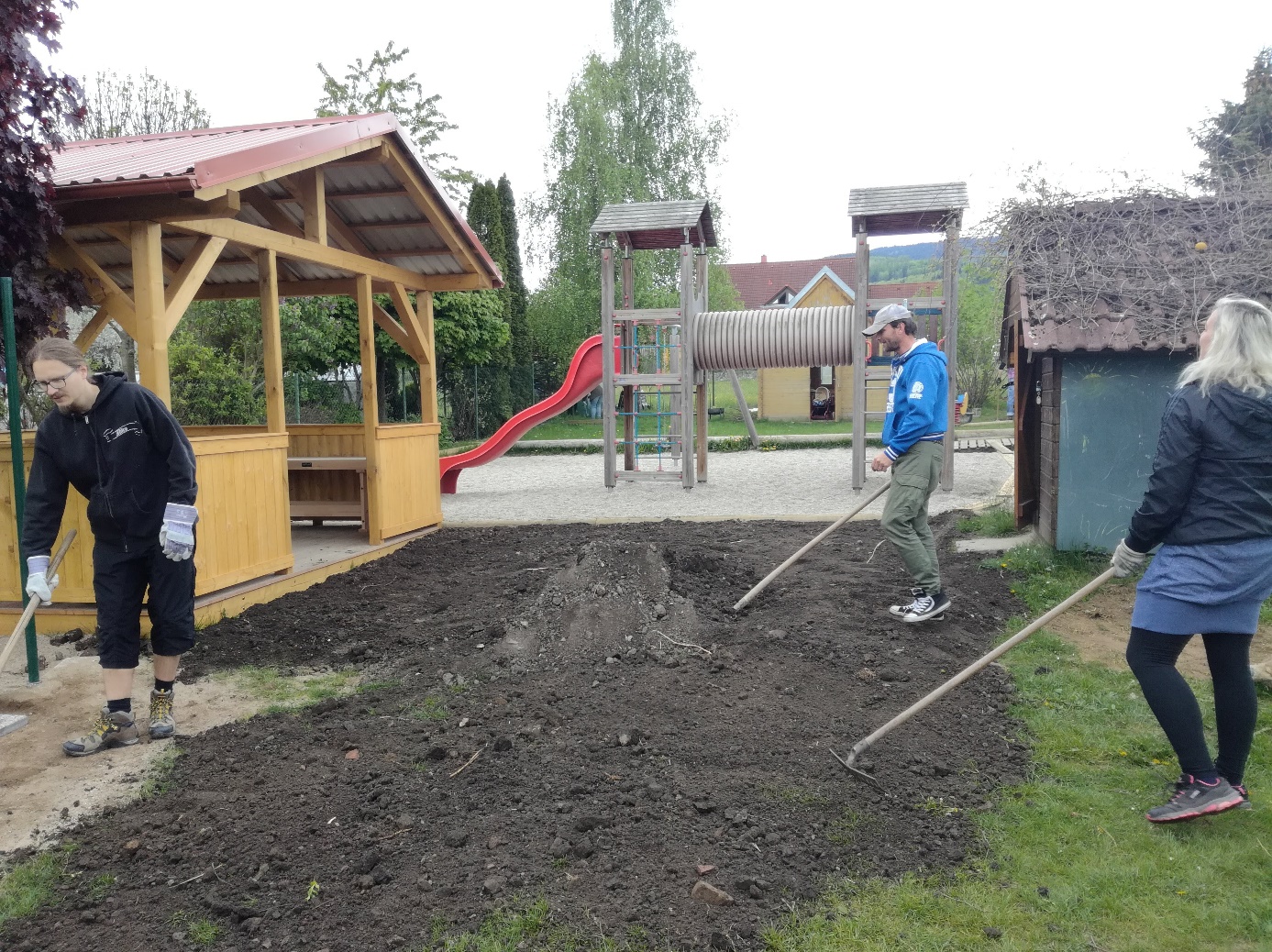 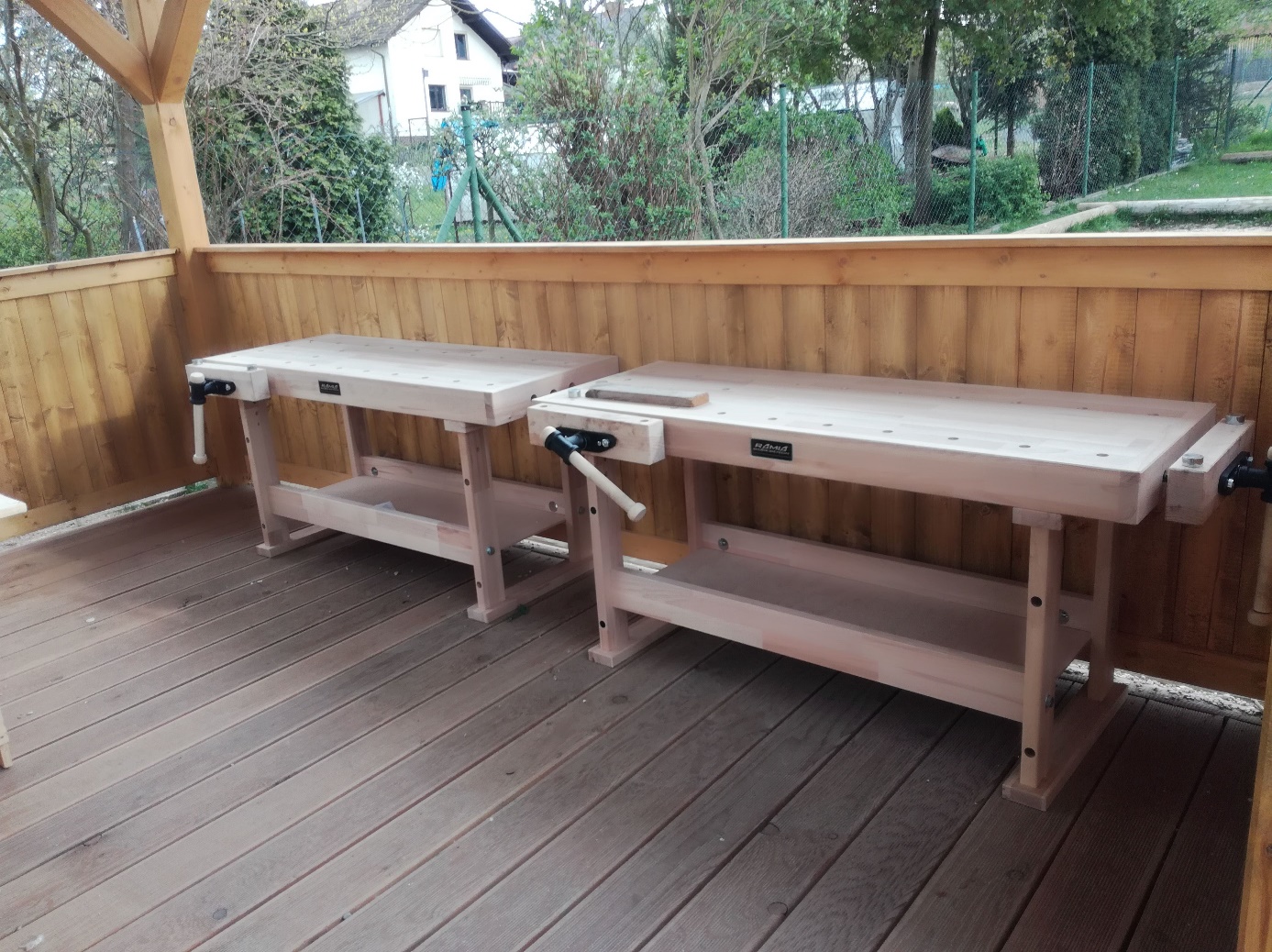 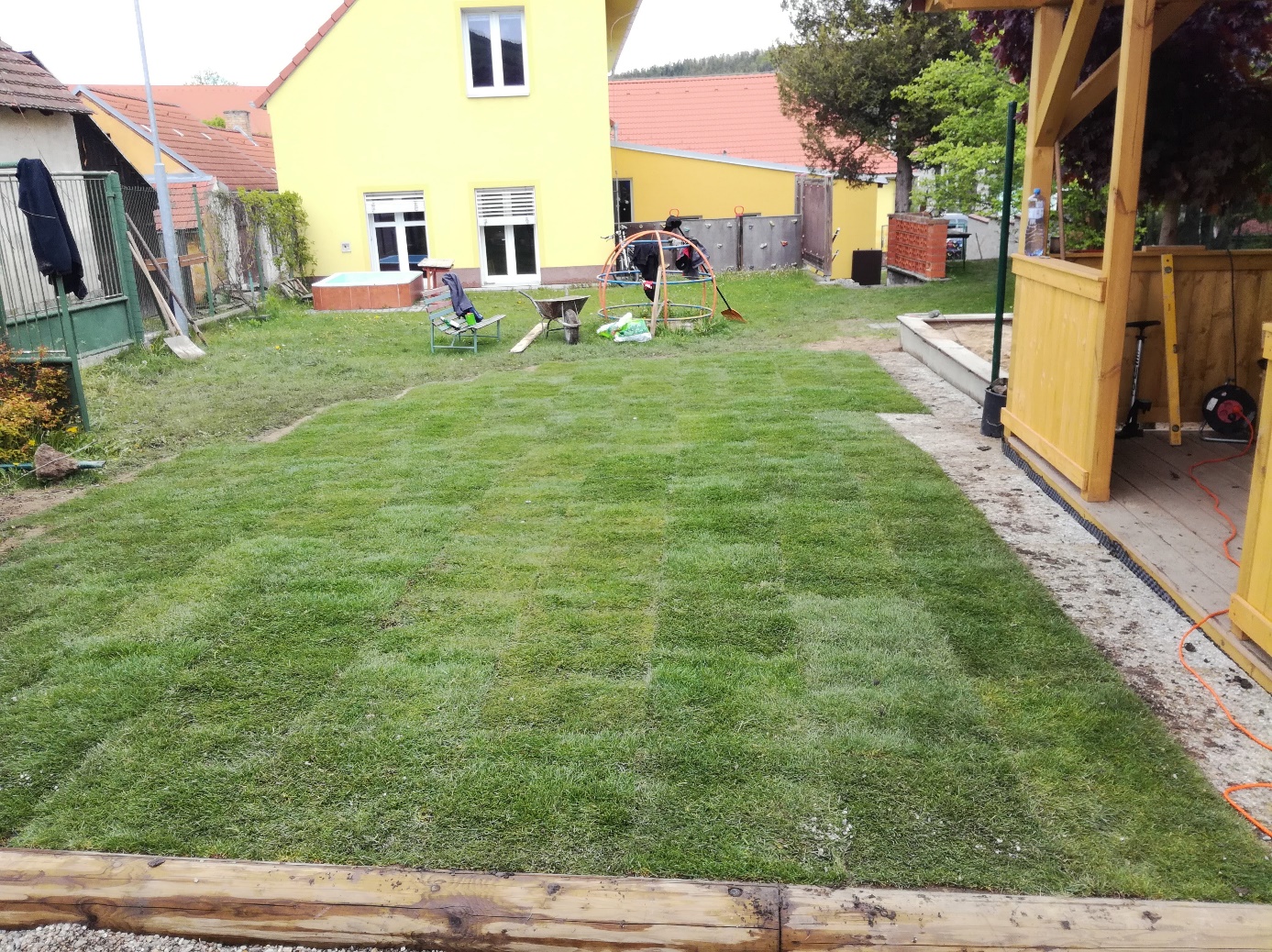 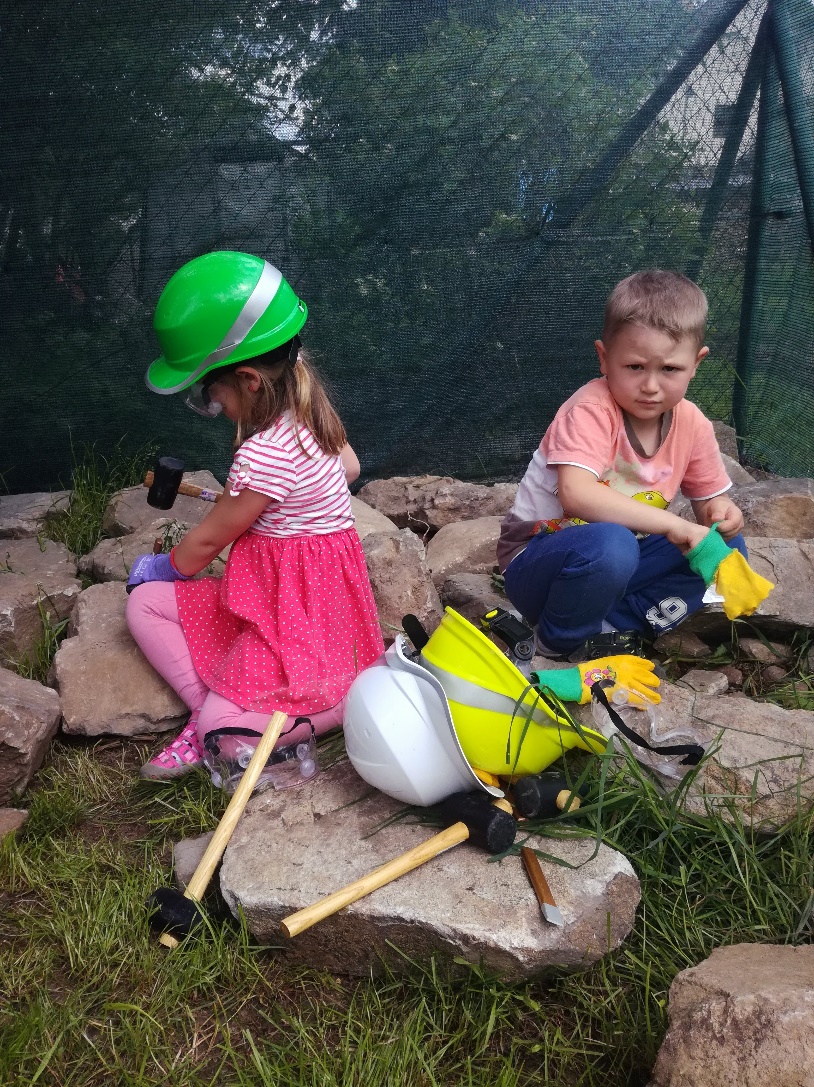 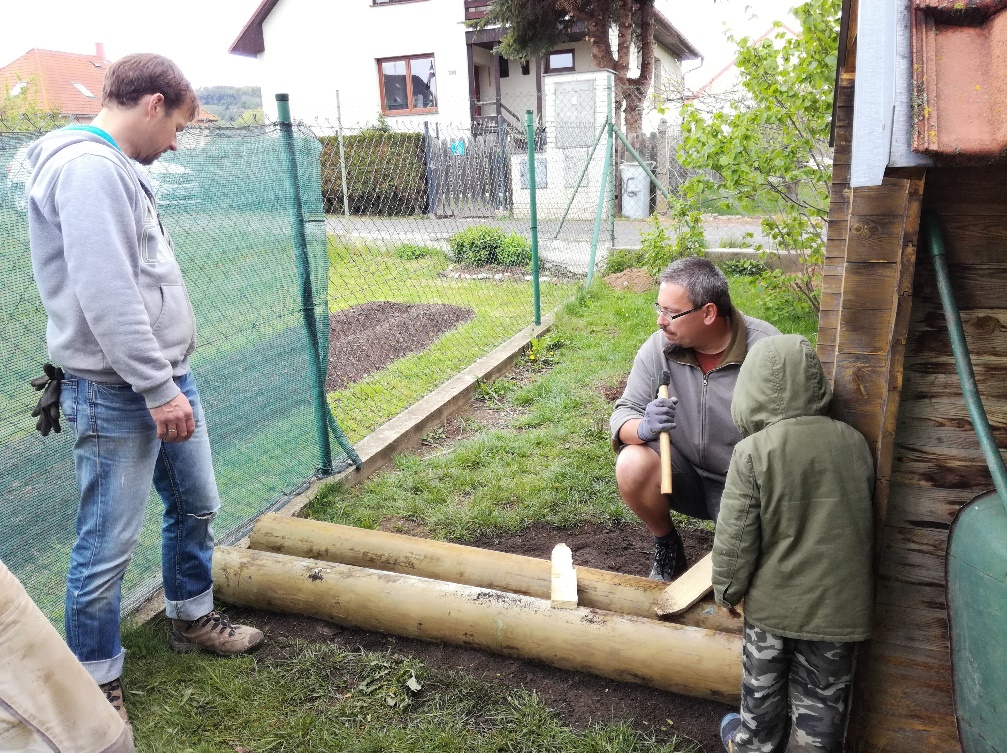 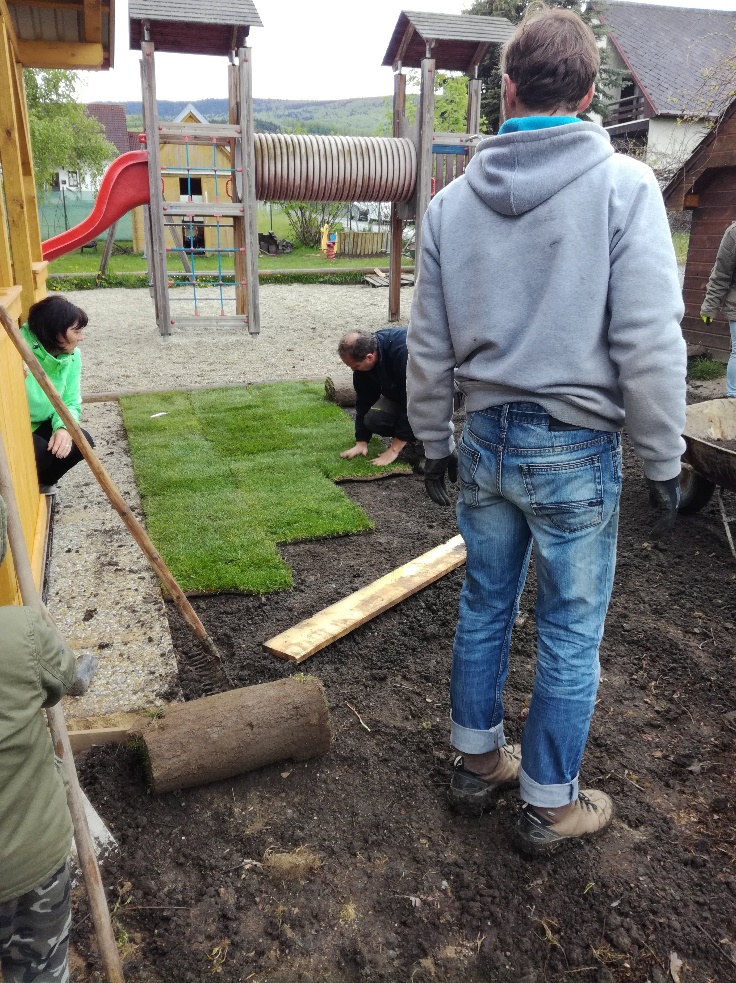 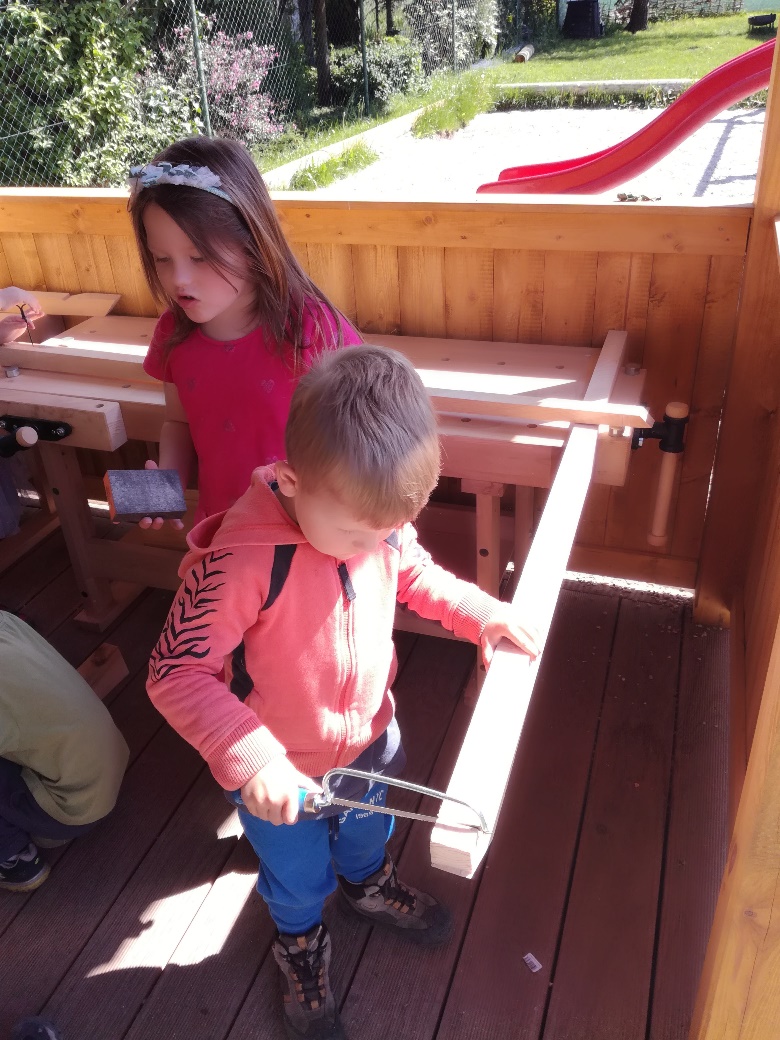 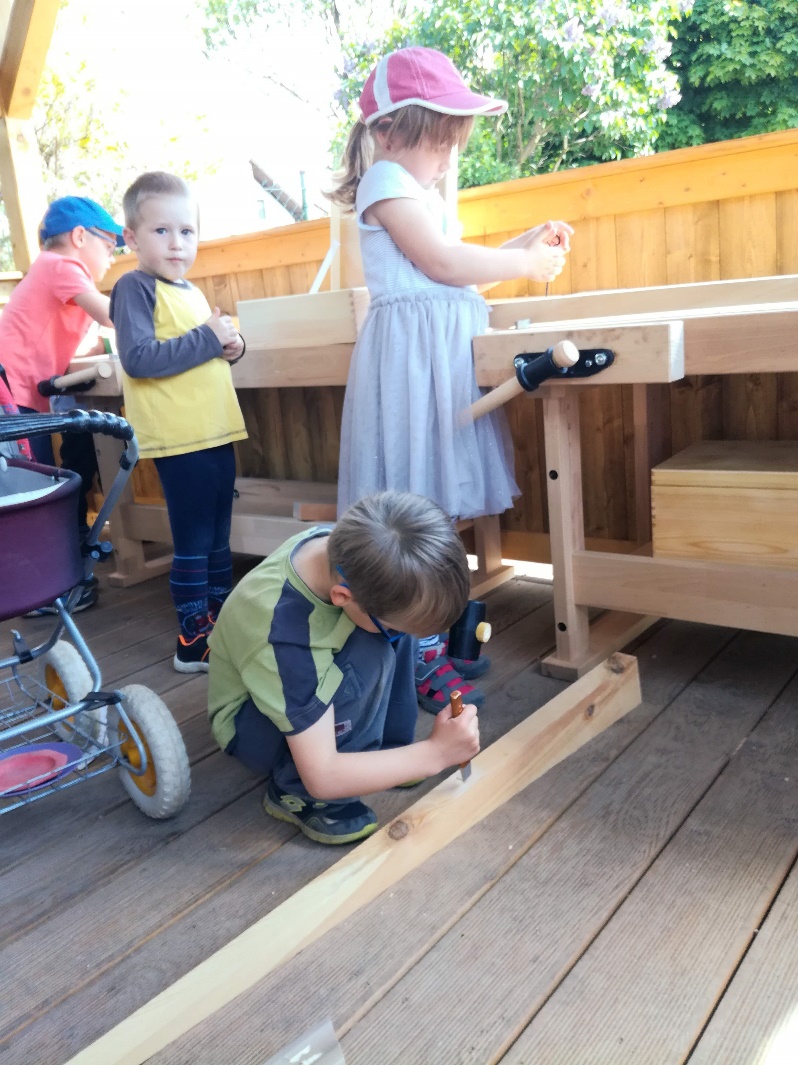 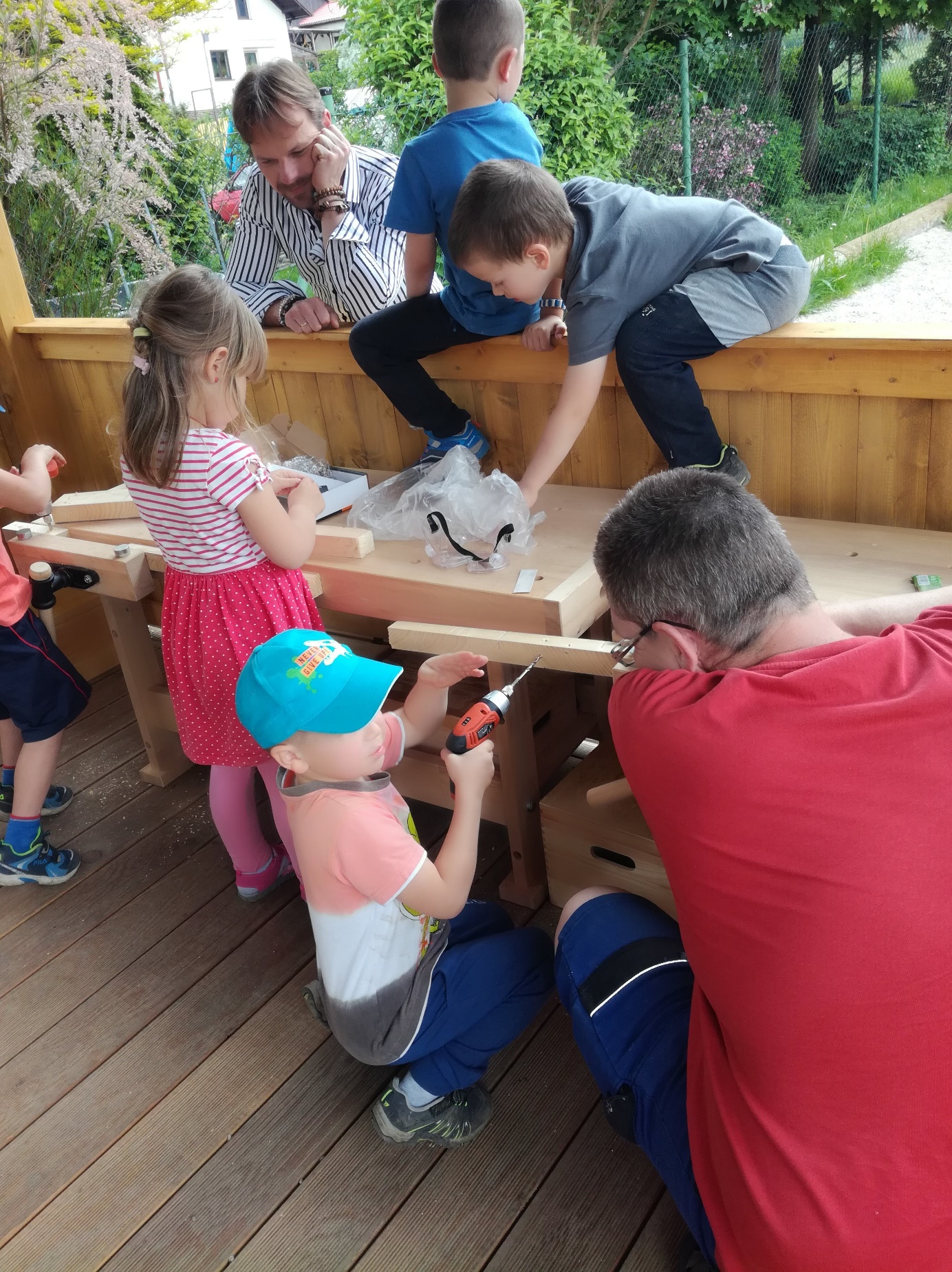 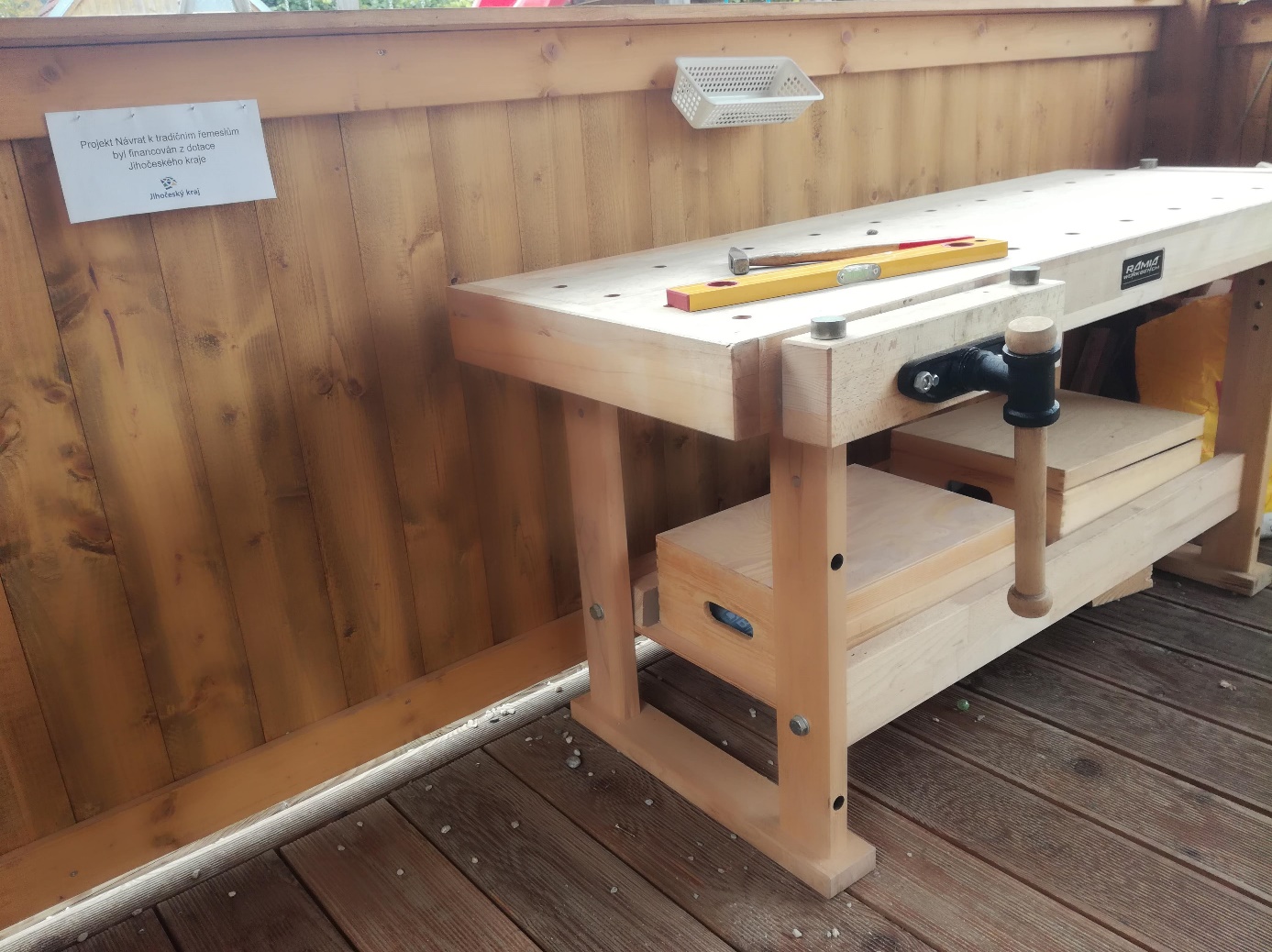 